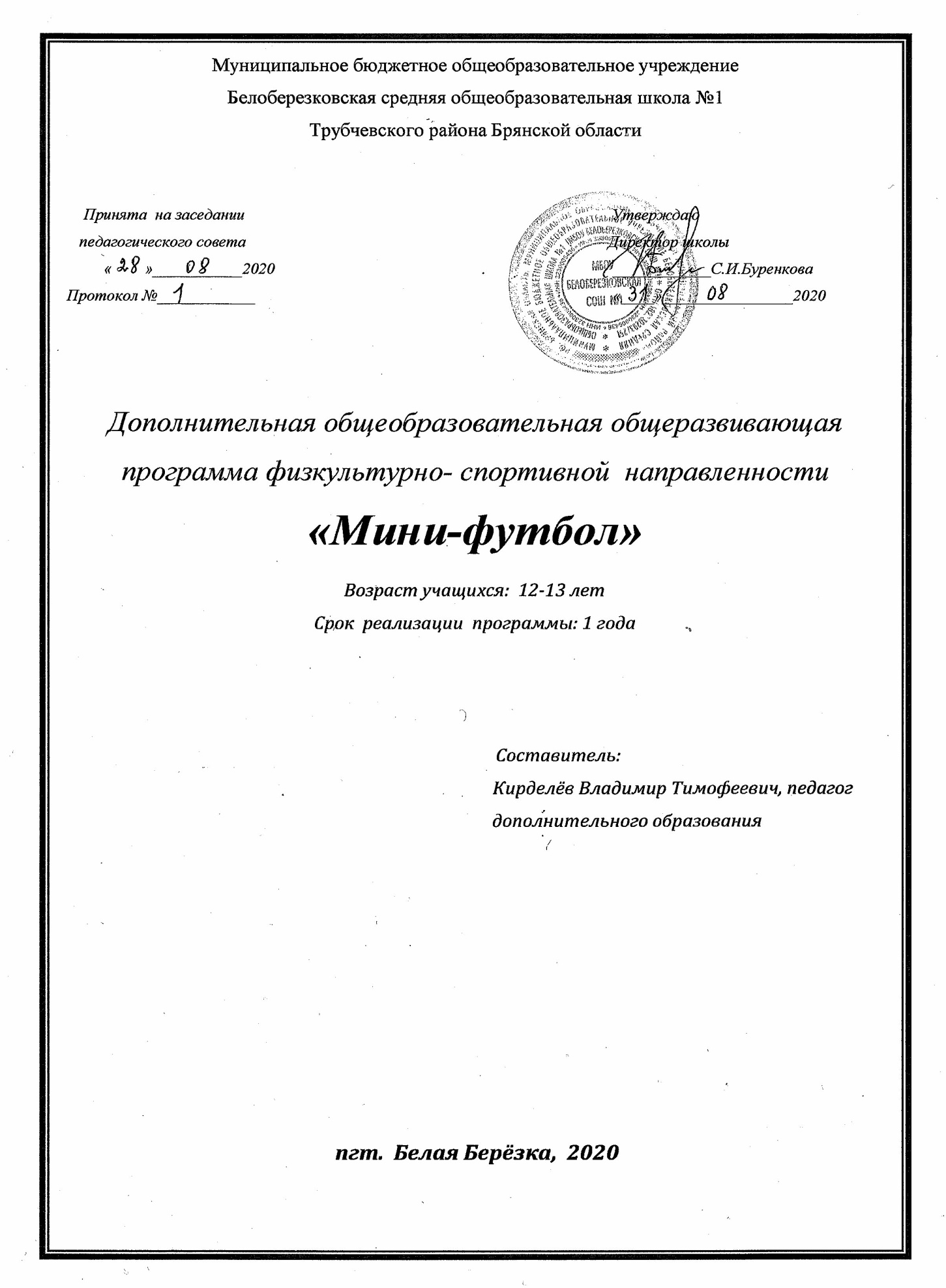 ПОЯСНИТЕЛЬНАЯ   ЗАПИСКАРабочая программа составлена на основе авторской программы общего образования по физической культуре.  Соответствует Примерной государственной программе по физической культуре и Федеральному образовательному стандарту среднего (полного) общего образования по физической культуре. Авторы В.И. Лях, А.А. Зданевич. Программа секции общей физической подготовки общеобразовательных школ рассчитана на школьников в возрасте от десяти до семнадцати лет. Она предусматривает проведение теоретических и практических учебно-тренировочных занятий, обязательное выполнение контрольных упражнений и участие в спортивных соревнованиях. (Теоретические сведения сообщаются в процессе практических занятий). Содержание учебно-тренировочной работы в секции отвечает требованиям данной программы с учетом местных условий и индивидуальных особенностей школьников. Основой занятий футболом являются развитие физических качеств человека: быстрота, ловкость, сила, гибкость, выносливость. Занятия футболом общедоступны благодаря разнообразию ее видов, огромному количеству легко дозируемых упражнений, которыми можно заниматься повсюду и в любое время года. Общими задачами кружка являются: - укрепление здоровья и содействие правильному физическому развитию школьников; - обучение жизненно важным двигательным навыком и умением  воспитанием разносторонне физически развитых, волевых, смелых и дисциплинированных юных спортсменов, готовых к труду и защите Родины; -подготовка общественного актива организаторов спортивно-массовой работы по спортивным играм  для коллектива физической культуры общеобразовательной школы. В программе учебный материал дается в виде основных упражнений, поэтому в соответствии с конкретными условиями и индивидуальными особенностями занимающихся, в программу могут вноситься необходимые изменения, но при этом основные ее принципы и установки должны быть сохранены. В конце учебного года проводятся итоговые соревнования на первенство школы или секции.Направленность программы – физкультурно – спортивная.Новизна данной образовательной программы заключается в том, что позволяет уделить внимание каждому ребенку и дать им полный объем знаний и умений, предусмотренных программой. В группах собираются дети с разным уровнем развития. Набор в группы осуществляется не на конкурсной основе, главное – желание ребенка заниматься в кружке. Реализация программы предусматривает также психологическую подготовку, которой в других программах уделено мало внимания. Актуальность программы   заключается в том, что занятия позволят учащимся восполнить недостаток навыков и овладеть необходимыми приёмами игры во внеурочное время. Так как количество учебных часов отведённых на изучение раздела «волейбол, баскетбол, футбол, лыжная подготовка, легкая атлетика» в школьной программе недостаточно для качественного овладения игровыми навыками и в особенности тактическими приёмами.  Программа актуальна на сегодняшний день, так как её реализация восполняет недостаток двигательной активности, имеющийся у детей, а также благотворно воздействует на все системы детского организма, Занятия футболом  развивают скоростно-силовые качества, выносливость, координацию, ориентирование в пространстве. Педагогическая целесообразность программы заключается в развитии и укреплении здоровья, воспитания моральных и волевых качеств.Цель:  занятия футболом  направлена на всестороннее физическое развитие и способствует совершенствованию  многих необходимых в жизни двигательных качеств. Программа рассчитана на 68 часов  (2 занятия в неделю  в одной группе) по 45 минут.   ЗадачиОсновными целями программы являются:- формирование потребности в систематических занятиях физкультурой и спортом- развитие двигательных качеств (быстроты, выносливости, гибкости, силы)- укрепление здоровья детей. Путём приобщения их к занятиям физическими     упражнениями.   Развивающие задачи.                       -развивать внимание, воображение воспитанников                       -формировать у школьников двигательные умения и навыки, необходимые                                                                для занятий спортивными  играми.Воспитательные задачи.- содействовать становлению и развитию у учащихся потребности в                                     отношении  к собственному здоровью.                        -воспитывать у учащихся дисциплинированность, решительность, чувство                          коллективизма, развивать лидерские качества и честность.                        -укрепление здоровья и закаливание организма; привитие интереса к                          систематическим занятиям спортом;Требования к уровню подготовки учащихся:В результате изучения курса учащиеся должныЗнать:• индивидуальные способы контроля за развитием адаптивных свойств организма, укрепления здоровья и повышения физической подготовленности;• способы организации самостоятельных занятий физическими упражнениями с разной функциональной направленностью;• правила личной гигиены, профилактики травматизма и оказания доврачебной помощи при занятиях физическими упражнениями. Уметь:•  проводить самостоятельные занятия по развитию основных физических способностей;• контролировать и регулировать функциональное состояние организма при выполнении физических упражнений;• управлять своими эмоциями, эффективно взаимодействовать со взрослыми и сверстниками, владеть культурой общения;• соблюдать правила безопасности и профилактики травматизма на занятиях , оказывать первую помощь при травмах и несчастных случаях;• пользоваться современным спортивным инвентарем и оборудованием.Двигательные умения, навыки и способности: Физическая подготовленность:  должна соответствовать, как минимум, среднему уровню показателей развития основных физических способностей;Способы физкультурно-оздоровительной деятельности:  самостоятельно выполнять упражнения на развитие быстроты, координации, выносливости, силы, гибкости; соблюдать правила самоконтроля и безопасности во время выполнения упражнений.Способы спортивной деятельности:   должны знать правила игры и принимать участие в соревнованиях.Правила поведения на занятиях:  соблюдать нормы поведения в коллективе, правила безопасности, гигиену занятий и личную гигиену; помогать друг другу и учителю; поддерживать товарищей, имеющих недостаточную физическую подготовленность.Методы и формы обученияДля повышения интереса занимающихся  к занятиям физической культуры и более успешного решения образовательных, воспитательных и оздоровительных задач рекомендуется применять разнообразные формы и методы проведения этих занятий.Словесные методы: создают у учащихся предварительные представления об изучаемом движении.  Для этого используются учителем: - объяснение;                                                                                  - рассказ;                                                                                  - замечание;                                                                                   - указания.Наглядные методы:  применяют  в виде показа упражнения,  наглядных пособий, презентаций.Практические методы:       - метод упражнений;                                                 - игровой;                                                 - соревновательный;                                                 - круговой тренировки.Главным из них является метод упражнений, который предусматривает многократные  повторения движений.Разучивание упражнений осуществляется двумя методами:- в целом;- по частям.Формы обучения: индивидуальная, фронтальная, групповая, поточная.Ожидаемый результатВ конце изучения программы занимающиеся  получат необходимый минимум знаний для физического самосовершенствования, знания правил игры, навыки простейшего судейства. Будут сформированы коммуникативные способности, то есть умение играть в команде.Условия реализации программы Для успешной реализации программы необходим спортивный зал, спортивное оборудование и инвентарь (футбольные, набивные, баскетбольные мячи, сетка, стойки и т.д.).Учащиеся приходят на занятия в спортивной форме (майка, шорты) и спортивной обуви (обувь не должна скользить по полу, плотно прилегать к ноге, шнурки должны быть хорошо завязаны и не торчать из кроссовок). Оборудование и инвентарьФутбольные мячиГимнастическая стенкаГимнастические скамейкиГимнастические матыСкакалкиМячи набивные различной массыГантели различной массыМячи волейбольные, баскетбольные.                                             Содержание  разделов программы 1. Общая физическая подготовка. 1.1. Общеразвивающие  упражнения:  элементарные, с весом собственного веса тела, с партнером, с предметами (набивными мячами, гимнастическими палками, обручами, мячами различного диаметра, скакалками), на снарядах (перекладина, опорный прыжок, стенка, скамейка, канат).
1. Подвижные игры. 
2.Эстафеты.
3. Полосы препятствий.
2. Специальная физическая подготовка.1. Упражнения для развития быстроты движений 
2. Упражнения для развития специальной выносливости 
3. Упражнения для развития скоростно-силовых качеств 
4. Упражнения для развития ловкости Легкая атлетика: На овладение техникой спринтерского бега от 30 до 40 м от 40 до 60 м до 60 м Бег  в равномерном темпе — до 20 мин, девочки — до 15 мин.Бег на 1500 м.  Варианты челночного бега, бега с изменением направления, скорости, способа перемещения, бег с преодолением препятствий и на местности, прыжки через препятствия, на точность приземления и в зоны, метания различных снарядов из различных и. п. в цель и на дальность (обеими руками)Футбол:   Стойки   игрока;   перемещения   в стойке приставными шагами боком и спиной вперёд, ускорения, старты из различных положений. Комбинации из освоенных элементов техники передвижений (перемещения, остановки, повороты, ускорения)  Удар по катящемуся мячу внутренней    частью подъема, по неподвижному мячу внешней частью подъема. Остановка катящегося мяча внутренней стороной стопы и подошвой. Комбинации из освоенных элементов: ведение, удар (пас), прием мяча, остановка, удар по воротам. Тактика свободного нападения.  Позиционные нападения без изменения позиций игроковНападение в игровых заданиях 3:1, 3:2, 3:3, 2:1 с атакой и без атаки воротБаскетбол: Ловля и передача мяча двумя руками от груди и одной рукой от плеча на месте и в движении без сопротивления защитника (в парах, тройках, квадрате, круге) Ведение мяча  в низкой, средней и высокой стойке на месте, в движении по прямой, с изменением направления движения и скорости. Ведение без сопротивления защитника ведущей и не ведущей рукой Броски одной и двумя руками с места и в движении (после ведения, после ловли) без сопротивления защитника. Максимальное расстояние до корзины 3,60 м. Вырывание и выбивание мяча. Комбинация из освоенных элементов: ловля, передача, ведение, бросок. Комбинация из освоенных элементов техники перемещений и владения мячом. Тактика свободного нападения. Позиционное нападение (5:0) без изменения позиций игроков. Нападение быстрым прорывом (1:0).Взаимодействие двух игроков «Отдай мяч и выйди» Игра по упрошенным правилам мини-баскетбола Игры и игровые задания 2:1, 3:1, 3:2,3: Ниже дается описание некоторых подвижных игр, используемых в занятиях секции (они проводятся на спортивной площадке, в спортивном зале, на местности: на лесной поляне, в парке, на стадионе). 

«Трудный переход». На расстоянии 10 м обозначают 2 линии. Одна команда становится за одной линией, другая - за другой. По первому сигналу соревнующиеся быстро принимают положение упор лежа сзади, а по второму начинают передвигаться вперед. Побеждает команда, сумевшая быстрее занять место на противоположной линии. Передвигаться можно, переставляя руки и скользя на пятках. Игру можно повторить трижды. 

«Челнок с набивным мячом». Игроки строятся в шеренги лицом друг к другу на расстоянии 12-14 м. Между шеренгами проводят стартовую линию, в центре которой кладут набивной мяч весом 2 кг. Капитан команды, получивший право (по жребию) начать игру, посылает одного игрока к стартовой линии. Этот игрок берет мяч и толкает его одной рукой от плеча (как ядро) в сторону другой команды. Место, где мяч коснулся земли, отмечают мелом. К нему подходит игрок другой команды и также толкает мяч в противоположную сторону. Место падения мяча вновь отмечается. И так мяч поочередно толкают игроки то одной, то другой команды. Выигрывает команда, последний игрок которой толкнет мяч за стартовую линию. Варианты игры: игроки должны производить броски из различных исходных положений (сидя на коленях) и применяя различные приемы броска (из-за головы, двумя руками от груди, двумя снизу, одной снизу, двумя через себя). 

«Кто дальше прыгнет?» На полу или земле чертится стартовая линия для прыжков. Команды выстраиваются в шеренги сбоку от линии старта одна против другой. По жребию определяют, какая команда начинает. Игрок начинающей команды становится у черты и прыгает с места вперед как можно дальше. Там, где пятки прыгающего коснулись земли, проводят черту. Игрок возвращается на свое место. У новой черты становится игрок другой команды и прыгает в обратную сторону по направлению к линии старта. Его приземление также отмечают. Затем опять выходит игрок из первой команды и прыгает с того места, где приземлился игрок второй команды. Так поочередно прыгают все игроки обеих команд. Если игроки первой команды прыгают в одном направлении, то игроки другой - в обратном. Результат соревнования выяснится, когда прыгнет последний игрок. Если он перепрыгнет через линию старта, то принесет своей команде победу. 

«Футбол руками». Игра проводится на баскетбольной площадке набивным мячом весом 1-2 кг. В каждой команде по 5 игроков. Футбольные ворота (2 стойки) шириной 4 м. Касаться мяча можно только руками. Пас можно передавать, не поднимая мяч выше уровня колен или перекатывая. Штрафной бросок назначается за нарушение правил, а так же если игрок принял мяч ногой. В остальном правила игры как в футболе. Игра проводится в 2 тайма по 5 мин. 

«Защита крепости». На поляне чертится круг - крепость - диаметром 3 м. Все занимающиеся делятся на 2 равные по силам команды. По жребию одна команда занимает позицию в крепости и обороняет ее, другая стоит вокруг крепости на расстоянии 2 м. 
По команде руководителя нападающая команда атакует с разных сторон и старается захватить крепость, вытолкнуть оттуда противника. Команда, защищающая крепость, выталкивает нападающих. Если игрок защищающей команды переступит обеими ногами линию крепости, он выбывает из игры. Нападающая команда может заходить в круг. Игра проводится до победы. После двух раз отмечается, какая команда быстрее другой захватила крепость. 
«Бег по глубокому снегу». На глубоком снегу флажками или лыжными палками обозначается площадка 100 х 60 шагов, в ее центре ставятся флажок или лыжная палка. Все играющие делятся на 4 равные части (команды). Каждая команда становится в колонну по одному в одном из углов площадки. По сигналу руководителя играющие (по одному из каждой команды) бегут по снегу к центру и касаются флажка рукой. Кто это сделает первым, тот выигрывает для своей команды 1 очко, второй получает 2 очка, третий - 3, четвертый - 4. Затем сигнал дается для вторых номеров. Закончивший бег возвращается обратно и становится в конце своей команды. Побеждает команда, набравшая наименьшее количество очков. 

«Борьба за мяч» (набивной мяч 2-3 кг). Все играющие делятся на 2 команды. На концах площадки на расстоянии 30-50 м друг от друга каждая команда чертит на земле круг диаметром 1-1,5 м, куда забрасывается мяч. По свистку преподавателя игра начинается с центра круга, как в баскетболе, подбрасыванием мяча вверх. В игре разрешается перебрасывать набивной мяч. Ходить и бегать с ним, а также гонять его ногами не разрешается. С мячом можно делать один шаг. Если 2 игрока из противоположных команд борются за овладение мячом, третьему игроку вступать в борьбу не разрешается. В случае нарушения этого правила мяч передается команде противника для вбрасывания сбоку. Таким образом, игра напоминает баскетбол. Мяч, заброшенный от ноги противника, не засчитывается.  Игра проводится в 2 тайма по 10-15 мин. 

«Упрощенное регби». Играющие делятся на 2 равные команды по 7-9 человек. По сигналу преподавателя игра начинается с центра поля. Задача каждой команды - пронести мяч через линию поля противника, держа его в руках. Затем приземлить его или же забить в футбольные ворота. За приземление команда получает 1 очко, за забитый гол - 2. Чем быстрее играющие будут передавать мяч друг другу, тем легче им будет достигнуть цели. В игре можно бросать мяч, толкать его ногой, вырывать у противника, захватывать противника, держащего мяч, бегать с мячом. Без мяча запрещается толкать друг друга, но можно делать захваты за руки, туловище, вырывать мяч у игрока, бегущего с мячом в руке. 
Бороться за мяч можно только стоя лицом друг к другу. Нападать со стороны спины запрещается. 

«Пятнашки». Все занимающиеся становятся в круг диаметром 15-20 шагов. Выбирается 1-2 водящих. Все играющие и водящие стоят на одной ноге. По команде преподавателя водящие, прыгая на одной ноге, должны ударами ладони по плечу запятнать любого из играющих.  Осаленный становится водящим. В момент смены водящих играющие могут сменить опорную ногу, и все опять должны передвигаться только на одной ноге. Играющие не имеют права переступать через черту круга и менять опорную ногу, пока не произошло смены водящего.                                    КАЛЕНДАРНО-ТЕМАТИЧЕСКОЕ ПЛАНИРОВАНИЕ.Список литературы.Загорский Б.И. «Физическая культура». – Москва: «Высшая школа», 1989г. 4. Настольная книга учителя физической культуры под. ред. проф. Л.Б. Кофмана –         Физкультура и спорт 1998гКазаков С.В. «Спортивные игры». – Ростов-на-Дону: «Феникс», 2004г.Матвеев А.П. «Примерная федеральная программа содержания видов спортивной подготовки» - М, 2005г.№ занятия п\пНаименование темы.Количество часовКоличество часовКоличество часов№ занятия п\пНаименование темы.Теоретические занятияПрактические занятияВсего1.Первичный инструктаж по охране труда на рабочем месте. Комплекс ОРУ5мин40мин452.ОРУ без предметов. Жонглирование мячом.5мин40мин453.Жонглирование мячом. ОРУ со скакалкой.5мин40мин454.ОРУ с набивным мячом. Упражнения в тройках с мячом.5мин40мин455.Упражнения в тройках с мячом. ОРУ на осанку.5мин40мин456.Учебная игра. Развитие скоростно-силовых качеств.5мин40мин457.ОРУ без предметов. Розыгрыш стандартных положений.5мин40мин458. Розыгрыш стандартных положений. ОРУ со скакалкой5мин40мин459.Подвижные игры. Стандартные положения.5мин40мин4510.Удары по неподвижному мячу.  5мин40мин4511.ОРУ с гимнастической палкой.  Удары по неподвижному мячу. 5мин40мин4512.Удары по неподвижному мячу. Комплекс ОРУ.5мин40мин4513.Передача остановка мяча. ОРУ без предметов.5мин40мин4514.ОРУ с набивным мячом.  Передача остановка мяча.5мин40мин4515.Кроссовая подготовка. Развитие выносливости.5мин40мин4516.Подвижные игры. Жонглирование мячом.5мин40мин4517.Подвижные игры. Жонглирование мячом.5мин40мин4518.ОРУ на осанку. Ведение мяча с обводкой препятствий5мин40мин4519.ОРУ с набивным мячом. Ведение мяча с обводкой препятствий5мин40мин4520.Ведение мяча с обводкой препятствий. ОРУ со скакалкой5мин40мин4521.Подвижные игры. Развитие ловкости5мин40мин4522.Выбрасывание мяча из-за боковой. Учебная игра. 5мин40мин4523.Выбрасывание мяча из-за боковой. Кроссовая подготовка5мин40мин4524.Упражнения в восьмёрках. Комплекс ОРУ5мин40мин4525.Ведение мяча с противодействием. ОРУ с гимнастической палкой.  5мин40мин4526.ОРУ со скакалкой. Ведение мяча с противодействием.5мин40мин4527.Игра 2 защитников против 3 нападающих5мин40мин4528.Игра 2 защитников против 3 нападающих. Комплекс ОРУ.5мин40мин4529.Розыгрыш стандартных положений. Упражнения в тройках.5мин40мин4530.Учебная игра. Развитие скоростно-силовых качеств.5мин40мин4531.Учебная игра. Развитие скоростно-силовых качеств.5мин40мин4532.Жонглирование мячом. Угловой удар.5мин40мин4533.Упражнения в тройках. Штрафной удар.5мин40мин4534.Штрафной удар. ОРУ со скакалкой5мин40мин4535.Быстрый прорыв нападающего. ОРУ на осанку5мин40мин45ОРУ с набивными мячами. Быстрый прорыв нападающего.5мин40мин45Кроссовая подготовка. Развитие выносливости5мин40мин45Передача и остановка мяча. Ведение с противодействием.5мин40мин45Ведение с противодействием. Передача и остановка мяча5мин40мин45Подвижные игры с элементами гимнастики.5мин40мин45Угловой удар. Штрафной удар5мин40мин45Штрафной удар. Угловой удар.5мин40мин45Жонглирование мячом.  Быстрый прорыв.5мин40мин45Быстрый прорыв. Розыгрыш стандартных положений.5мин40мин45Выбрасывание из-за боковой.  Розыгрыш стандартов.5мин40мин45Учебная игра. Развитие ловкости и быстроты.5мин40мин45Передача и остановка мяча. Комплекс ОРУ5мин40мин45Передача и остановка мяча. Жонглирование мячом.  5мин40мин45Кроссовая подготовка. Развитие выносливости5мин40мин45Учебная игра.  Развитие скоростно-силовых качеств.5мин40мин45Передача мяча ударом ноги и головы5мин40мин45Ведение мяча с противодействием и обводкой препятствий. Передача мяча ударом ноги и головы5мин40мин45Розыгрыш  стандартных положений. ОРУ без предметов.5мин40мин45Розыгрыш стандартных положений. Жонглирование мячом.  5мин40мин45Жонглирование мячом.  Быстрый прорыв нападающего.5мин40мин45Быстрый прорыв нападающего. Выбрасывание мяча из-за боковой линии.5мин40мин45Выбрасывание мяча из-за боковой линии. Упражнения в тройках и восьмёрках.5мин40мин45Игра в квадрат. Упражнения в тройках и восьмёрках.5мин40мин45Кроссовая подготовка. Развитие выносливости5мин40мин45Остановка мяча различными способами. ОРУ со скакалкой5мин40мин45Передача мяча  в парах в тройках в движении. Игра в квадрат.5мин40мин45Подвижные игры. Развитие быстроты и ловкости.5мин40мин45Ведение мяча с изменением направления и скорости. Комплекс ОРУ5мин40мин45Ведение мяча с изменением направления и скорости. Удары по неподвижному мячу.5мин40мин45Комплекс ОРУ. Передача мяча ударом ноги и головы5мин40мин45Ведение мяча с противодействием. Передача мяча ударом ноги и головы5мин40мин45Остановка мяча различными способами. ОРУ со скакалкой5мин40мин45Розыгрыш стандартных положений. Жонглирование мячом.  5мин40мин45Угловой удар. Штрафной удар5мин40мин45Итого 68 занятия68 занятия68 занятия